الاجــتـماع العام للمـنـبـر الحكـومي الدولي للعــلوم والسياسات في مجال التنوع البيولوجي وخدمات النظم الإيكولوجيةالدورة العاشرةبون، ألمانيا، 28 آب/أغسطس-2 أيلول/سبتمبر 2023تنظيم أعمال الاجتماع العام ومواعيد وأماكن انعقاد دورات الاجتماع العام المقبلةمذكرة من الأمانةمقدمةقرر الاجتماع العام للمنبر الحكومي الدولي للعلوم والسياسات المعني بالتنوع البيولوجي وخدمات النظم الإيكولوجية (المنبر)، في المقرر م.ح.د-9/2، أن تُعقد الدورة الحادية عشرة للاجتماع العام في النصف الثاني من عام 2024، مع مراعاة الجدول الزمني للاجتماعات الدولية ذات الصلة. ودعا، في المقرر نفسه، أعضاء المنبر الذين هم في وضع يسمح لهم بذلك، إلى النظر في استضافة الدورة الحادية عشرة للاجتماع العام.ويتضمن الفرعان الأول والثاني من هذه المذكرة معلومات عن تنظيم الدورتين الحادية عشرة والثانية عشرة للاجتماع العام، على التوالي. ويرد مشروع مقرر بشأن هذه المسائل في مذكرة الأمانة بشأن مشاريع المقررات المقدمة إلى الدورة العاشرة للاجتماع العام (IPBES/10/1/Add.2).أولاً-	تنظيم الدورة الحادية عشرة للاجتماع العاموفقاً للمقرر م.ح.د-9/2، من المقرر أن تُعقَد الدورة الحادية عشرة للاجتماع العام من 10 إلى 16 كانون الأول/ديسمبر 2024.وطلب الاجتماع العام أيضاً، في المقرر م.ح.د-9/2 إلى المكتب، بالتشاور مع الأعضاء، أن يبت في مكان انعقاد الدورة الحادية عشرة للاجتماع العام، مع مراعاة أي عروض يقدمها الأعضاء لاستضافة الدورة، رهناً بنجاح التوصل إلى إبرام اتفاق البلد المضيف.وحتى 31 أيار/مايو 2023، لم تتلق الأمانة أي عروض رسمية لاستضافة الدورة الحادية عشرة للاجتماع العام. ويشجَّع الأعضاء العازمون على عرض استضافة الدورة على إبلاغ الأمانة بهذه النية وعلى تقديم عرض رسمي في أقرب وقت ممكن، ويُفضل أن يكون ذلك قبل افتتاح الدورة العاشرة بوقت طويل. وإذا لم ترد أي عروض لاستضافة الدورة الحادية عشرة للاجتماع العام بحلول نهاية دورته العاشرة، ستعقد الدورة في بون، ألمانيا.ومن المتوقع أن يتضمن جدولُ أعمال الدورة الحادية عشرة للاجتماع العام النظرَ في تقييم صلة الترابط، وتقييم التغيير التحويلي، وإذا قرر الاجتماع العام ذلك في دورته العاشرة، في تقرير تحديد النطاق لتقييم عالمي ثان للتنوع البيولوجي وخدمات النظم الإيكولوجية، في جملة بنود أخرى. ويرد مشروع جدول الأعمال المؤقت للدورة الحادية عشرة للاجتماع العام في المرفق الأول لهذه المذكرة.ومن المقرر أن تعقد الدورة الحادية عشرة للاجتماع العام على مدى سبعة أيام. ويرد في المرفق الثاني لهذه المذكرة مشروع تنظيم عمل الدورة الحادية عشرة، استناداً إلى مشروع جدول الأعمال المؤقت.وبغية تمكين الاجتماع العام من استكمال النظر في جميع البنود المدرجة في جدول الأعمال في غضون الأيام السبعة التي سيعقد خلالها الاجتماع، يعتزم المكتب تنظيم عملية تحضيرية شاملة تتيح الفرصة لتبادل الآراء والمشاورات غير الرسمية عبر الإنترنت قبل انعقاد الدورة.ويُدعى الاجتماع العام إلى تقديم توجيهات بشأن تنظيم دورته الحادية عشرة وأن يطلب إلى الأمانة أن تأخذ هذه التوجيهات بعين الاعتبار عند وضع الصيغة النهائية لجدول الأعمال المؤقت وتنظيم عمل الدورة.ثانياً-	تنظيم الدورة الثانية عشرة للاجتماع العاميُقترح عقد الدورة الثانية عشرة للاجتماع العام في أواخر عام 2025.وبالنظر إلى الوقت اللازم لتنظيم دورات الاجتماع العام، قد يرغب الاجتماع العام في اعتماد مقرر مؤقت أثناء دورته العاشرة بشأن مكان انعقاد دورته الثانية عشرة.وحتى 31 أيار/مايو 2023، لم تتلق الأمانة أي عروض لاستضافة الدورة الثانية عشرة للاجتماع العام. ويشجَّع الأعضاء العازمون على عرض استضافة الدورة على إبلاغ الأمانة بهذه النية وعلى تقديم عرض رسمي في أقرب وقت ممكن، ويُفضل أن يكون ذلك قبل افتتاح الدورة العاشرة.ومن المتوقع أن يتضمن جدول أعمال الدورة الثانية عشرة للاجتماع العام النظر في تقييم الأعمال والتنوع البيولوجي، في جملة بنود أخرى. ويرد مشروع جدول الأعمال المؤقت للدورة الثانية عشرة للاجتماع العام في المرفق الثالث لهذه المذكرة.ومن المقرر أن تُعقد الدورة الثانية عشرة للاجتماع العام على مدى ستة أيام. ويرد في المرفق الرابع لهذه المذكرة مشروع تنظيم عمل الدورة الثانية عشرة، استناداً إلى مشروع جدول الأعمال المؤقت.المرفق الأولمشروع جدول الأعمال المؤقت للدورة الحادية عشرة للاجتماع العام للمنبر الحكومي الدولي للعلوم والسياسات المعني بالتنوع البيولوجي وخدمات النظم الإيكولوجيةافتتاح الدورة.المسائل التنظيمية:(أ)	إقرار جدول الأعمال وتنظيم الأعمال؛(ب)	حالة العضوية في المنبر؛ (ج)	انتخاب أعضاء المكتب.قبول المراقبين.وثائق تفويض الممثلين.تقرير الأمينة التنفيذية بشأن التقدم المحرز في تنفيذ برنامج العمل المتجدد حتى عام 2030.الترتيبات المالية والمتعلقة بالميزانية الخاصة بالمنبر.تقييم المعارف:(أ)	التقييم المواضيعي للروابط المتبادلة بين التنوع البيولوجي والمياه والغذاء والصحة؛(ب)	التقييم المواضيعي للأسباب الكامنة وراء فقدان التنوع البيولوجي ومحددات التغيير التحويلي وخيارات تحقيق رؤية التنوع البيولوجي لعام 2050؛(ج)	تقرير تحديد النطاق لتقييم عالمي ثان للتنوع البيولوجي وخدمات النظم الإيكولوجية؛(د)	المشاركة مع الهيئة الحكومية الدولية المعنية بتغير المناخ.بناء القدرات وتعزيز أسس المعارف ودعم السياسات.تحسين فعالية المنبر.تنظيم الاجتماع العام؛ ومواعيد وأماكن انعقاد دورات الاجتماع العام المقبلة.الترتيبات المؤسسية: ترتيبات الأمم المتحدة للشراكة التعاونية من أجل عمل المنبر وأمانته.اعتماد مقررات الدورة وتقريرها.اختتام الدورة.المرفق الثانيمشروع تنظيم عمل الدورة الحادية عشرة للاجتماع العام للمنبر الحكومي الدولي للعلوم والسياسات المعني بالتنوع البيولوجي وخدمات النظم الإيكولوجيةالمرفق الثالثمشروع جدول الأعمال المؤقت للدورة الثانية عشرة للاجتماع العام للمنبر الحكومي الدولي للعلوم والسياسات المعني بالتنوع البيولوجي وخدمات النظم الإيكولوجيةافتتاح الدورة.المسائل التنظيمية:(أ)	إقرار جدول الأعمال وتنظيم الأعمال؛(ب)	حالة العضوية في المنبر؛ (ج)	انتخاب أعضاء المكتب.قبول المراقبين.وثائق تفويض الممثلين.تقرير الأمينة التنفيذية بشأن التقدم المحرز في تنفيذ برنامج العمل المتجدد حتى عام 2030.الترتيبات المالية والمتعلقة بالميزانية الخاصة بالمنبر.تقييم المعارف:(أ)	التقييم المنهجي لأثر قطاع الأعمال واعتماده على التنوع البيولوجي وعلى الإسهامات التي تقدمها الطبيعة للبشر؛(ب)	المشاركة مع الهيئة الحكومية الدولية المعنية بتغير المناخ.بناء القدرات وتعزيز أسس المعارف ودعم السياسات.تحسين فعالية المنبر.تنظيم الاجتماع العام؛ ومواعيد وأماكن انعقاد دورات الاجتماع العام المقبلة.الترتيبات المؤسسية: ترتيبات الأمم المتحدة للشراكة التعاونية من أجل عمل المنبر وأمانته.اعتماد مقررات الدورة وتقريرها.اختتام الدورة.المرفق الرابعمشروع تنظيم عمل الدورة الثانية عشرة للاجتماع العام للمنبر الحكومي الدولي للعلوم والسياسات المعني بالتنوع البيولوجي وخدمات النظم الإيكولوجية______________الأمم المتحدة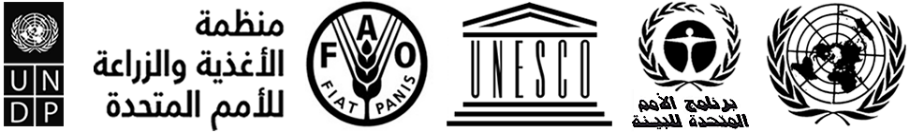 IPBES/10/11IPBES/10/11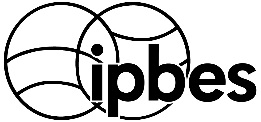 المنبر الحكومي الدولي للعلوم والسياسات في مجال التنوع البيولوجي وخدمات النظم الإيكولوجيةDistr.: General31 May 2023ArabicOriginal: EnglishDistr.: General31 May 2023ArabicOriginal: Englishالبند 11 من جدول الأعمال المؤقت*تنظيم الاجتماع العام: مواعيد وأماكن انعقاد دورات الاجتماع العام المقبلة التوقيتاليوم 0اليوم 1اليوم 2اليوم 2اليوم 3اليوم 3اليوم 4اليوم 4اليوم 5اليوم 5اليوم 6اليوم 6اليوم 708:00-10:00مشاورات إقليمية/مشاورات بين أصحاب المصلحةمشاورات إقليميةمشاورات إقليميةمشاورات إقليميةمشاورات إقليميةمشاورات إقليميةمشاورات إقليميةمشاورات إقليميةمشاورات إقليميةمشاورات إقليميةمشاورات إقليميةمشاورات إقليميةمشاورات إقليمية10:00-10:30مشاورات إقليمية/مشاورات بين أصحاب المصلحةالاجتماع العامالبنود 1 و2 و3 و4 و5الفريق العامل الأولالبند 7 (أ)تقييم صلة الترابطالفريق العامل الثانيالبند 8فرق عملالفريق العامل الأولالبند 7 (أ)تقييم صلة الترابطالفريق العامل الثانيالبند 7 (ج)تحديد نطاق التقييم العالميالفريق العامل الأولالبند 7 (ب)تقييم التغيير التحويليالفريق العامل الثانيالبند 7 (ج)تحديد نطاق التقييم العالميالفريق العامل الأولالبند 7 (ب)تقييم التغيير التحويليالفريق العامل الثانيالبند 9تحسين الفعاليةالفريق العامل الثانيالبنود المعلقةفريق الاتصالالبند 6الميزانيةالاجتماع العام10:30-11:00مشاورات إقليمية/مشاورات بين أصحاب المصلحةالاجتماع العامالبنود 1 و2 و3 و4 و5الفريق العامل الأولالبند 7 (أ)تقييم صلة الترابطالفريق العامل الثانيالبند 8فرق عملالفريق العامل الأولالبند 7 (أ)تقييم صلة الترابطالفريق العامل الثانيالبند 7 (ج)تحديد نطاق التقييم العالميالفريق العامل الأولالبند 7 (ب)تقييم التغيير التحويليالفريق العامل الثانيالبند 7 (ج)تحديد نطاق التقييم العالميالفريق العامل الأولالبند 7 (ب)تقييم التغيير التحويليالفريق العامل الثانيالبند 9تحسين الفعاليةالفريق العامل الثانيالبنود المعلقةفريق الاتصالالبند 6الميزانيةالاجتماع العام11:00-11:30مشاورات إقليمية/مشاورات بين أصحاب المصلحةالاجتماع العامالبنود 1 و2 و3 و4 و5الفريق العامل الأولالبند 7 (أ)تقييم صلة الترابطالفريق العامل الثانيالبند 8فرق عملالفريق العامل الأولالبند 7 (أ)تقييم صلة الترابطالفريق العامل الثانيالبند 7 (ج)تحديد نطاق التقييم العالميالفريق العامل الأولالبند 7 (ب)تقييم التغيير التحويليالفريق العامل الثانيالبند 7 (ج)تحديد نطاق التقييم العالميالفريق العامل الأولالبند 7 (ب)تقييم التغيير التحويليالفريق العامل الثانيالبند 9تحسين الفعاليةالفريق العامل الثانيالبنود المعلقةفريق الاتصالالبند 6الميزانيةالاجتماع العام11:30-12 ظهراًمشاورات إقليمية/مشاورات بين أصحاب المصلحةالاجتماع العامالبنود 1 و2 و3 و4 و5الفريق العامل الأولالبند 7 (أ)تقييم صلة الترابطالفريق العامل الثانيالبند 8فرق عملالفريق العامل الأولالبند 7 (أ)تقييم صلة الترابطالفريق العامل الثانيالبند 7 (ج)تحديد نطاق التقييم العالميالفريق العامل الأولالبند 7 (ب)تقييم التغيير التحويليالفريق العامل الثانيالبند 7 (ج)تحديد نطاق التقييم العالميالفريق العامل الأولالبند 7 (ب)تقييم التغيير التحويليالفريق العامل الثانيالبند 9تحسين الفعاليةالفريق العامل الثانيالبنود المعلقةفريق الاتصالالبند 6الميزانيةالاجتماع العام12:00 ظهراً-12:30 بعد الظهرمشاورات إقليمية/مشاورات بين أصحاب المصلحةالاجتماع العامالبنود 1 و2 و3 و4 و5الفريق العامل الأولالبند 7 (أ)تقييم صلة الترابطالفريق العامل الثانيالبند 8فرق عملالفريق العامل الأولالبند 7 (أ)تقييم صلة الترابطالفريق العامل الثانيالبند 7 (ج)تحديد نطاق التقييم العالميالفريق العامل الأولالبند 7 (ب)تقييم التغيير التحويليالفريق العامل الثانيالبند 7 (ج)تحديد نطاق التقييم العالميالفريق العامل الأولالبند 7 (ب)تقييم التغيير التحويليالفريق العامل الثانيالبند 9تحسين الفعاليةالفريق العامل الثانيالبنود المعلقةفريق الاتصالالبند 6الميزانيةالاجتماع العام12:30-13:00مشاورات إقليمية/مشاورات بين أصحاب المصلحةالاجتماع العامالبنود 1 و2 و3 و4 و5الفريق العامل الأولالبند 7 (أ)تقييم صلة الترابطالفريق العامل الثانيالبند 8فرق عملالفريق العامل الأولالبند 7 (أ)تقييم صلة الترابطالفريق العامل الثانيالبند 7 (ج)تحديد نطاق التقييم العالميالفريق العامل الأولالبند 7 (ب)تقييم التغيير التحويليالفريق العامل الثانيالبند 7 (ج)تحديد نطاق التقييم العالميالفريق العامل الأولالبند 7 (ب)تقييم التغيير التحويليالفريق العامل الثانيالبند 9تحسين الفعاليةالفريق العامل الثانيالبنود المعلقةفريق الاتصالالبند 6الميزانيةالاجتماع العام13:00-13:30مشاورات إقليمية/مشاورات بين أصحاب المصلحة13:30-14:00مشاورات إقليمية/مشاورات بين أصحاب المصلحةفريق الاتصالالبند 6الميزانيةفريق الاتصالالبند 6الميزانيةفريق الاتصالالبند 6الميزانيةفريق الاتصالالبند 6الميزانيةفريق الاتصالالبند 6الميزانيةفريق الاتصالالبند 6الميزانية14:00-14:30مشاورات إقليمية/مشاورات بين أصحاب المصلحةفريق الاتصالالبند 6الميزانيةفريق الاتصالالبند 6الميزانيةفريق الاتصالالبند 6الميزانيةفريق الاتصالالبند 6الميزانيةفريق الاتصالالبند 6الميزانيةفريق الاتصالالبند 6الميزانية14:30-15:00مشاورات إقليمية/مشاورات بين أصحاب المصلحةفريق الاتصالالبند 6الميزانيةفريق الاتصالالبند 6الميزانيةفريق الاتصالالبند 6الميزانيةفريق الاتصالالبند 6الميزانيةفريق الاتصالالبند 6الميزانيةفريق الاتصالالبند 6الميزانية15:00-15:30مشاورات إقليمية/مشاورات بين أصحاب المصلحةالاجتماع العامالبنود من 6 إلى 11الفريق العامل الأولالبند 7 (أ)تقييم صلة الترابطالفريق العامل الثانيالبند 8فرق عملالفريق العامل الأولالبند 7 (أ)تقييم صلة الترابطالفريق العامل الثانيالبند 7 (ج)تحديد نطاق التقييم العالميالفريق العامل الأولالبند 7 (ب)تقييم التغيير التحويليالفريق العامل الثانيالبند 7 (د) تغير المناخالاجتماع العامالبند 7 (أ)الاجتماع العامالبند 7 (أ)فريق الاتصالالبند 6الميزانيةفريق الاتصالالبند 6الميزانيةالاجتماع العامالعام البنود 2 (ج) و12 و1315:30-16:00مشاورات إقليمية/مشاورات بين أصحاب المصلحةالاجتماع العامالبنود من 6 إلى 11الفريق العامل الأولالبند 7 (أ)تقييم صلة الترابطالفريق العامل الثانيالبند 8فرق عملالفريق العامل الأولالبند 7 (أ)تقييم صلة الترابطالفريق العامل الثانيالبند 7 (ج)تحديد نطاق التقييم العالميالفريق العامل الأولالبند 7 (ب)تقييم التغيير التحويليالفريق العامل الثانيالبند 7 (د) تغير المناخالاجتماع العامالبند 7 (أ)الاجتماع العامالبند 7 (أ)فريق الاتصالالبند 6الميزانيةفريق الاتصالالبند 6الميزانيةالاجتماع العامالعام البنود 2 (ج) و12 و1316:00-16:30مشاورات إقليمية/مشاورات بين أصحاب المصلحةالفريق العامل الأولالبند 7 (أ)تقييم صلة الترابطالفريق العامل الأولالبند 7 (أ)تقييم صلة الترابطالفريق العامل الثانيالبند 8فرق عملالفريق العامل الأولالبند 7 (أ)تقييم صلة الترابطالفريق العامل الثانيالبند 7 (ج)تحديد نطاق التقييم العالميالفريق العامل الأولالبند 7 (ب)تقييم التغيير التحويليالفريق العامل الثانيالبند 7 (د) تغير المناخالاجتماع العامالبند 7 (أ)الاجتماع العامالبند 7 (أ)فريق الاتصالالبند 6الميزانيةفريق الاتصالالبند 6الميزانيةالاجتماع العامالعام البنود 2 (ج) و12 و1316:30-17:00مشاورات إقليمية/مشاورات بين أصحاب المصلحةالفريق العامل الأولالبند 7 (أ)تقييم صلة الترابطالفريق العامل الأولالبند 7 (أ)تقييم صلة الترابطالفريق العامل الثانيالبند 8فرق عملالفريق العامل الأولالبند 7 (أ)تقييم صلة الترابطالفريق العامل الثانيالبند 7 (ج)تحديد نطاق التقييم العالميالفريق العامل الأولالبند 7 (ب)تقييم التغيير التحويليالفريق العامل الثانيالبند 7 (د) تغير المناخالفريق العامل الأولالبند 7 (ب)تقييم التغيير التحويليالفريق العامل الأولالبند 7 (ب)تقييم التغيير التحويليفريق الاتصالالبند 6الميزانيةفريق الاتصالالبند 6الميزانيةالاجتماع العامالعام البنود 2 (ج) و12 و1317:00-17:30مشاورات إقليمية/مشاورات بين أصحاب المصلحةالفريق العامل الأولالبند 7 (أ)تقييم صلة الترابطالفريق العامل الأولالبند 7 (أ)تقييم صلة الترابطالفريق العامل الثانيالبند 8فرق عملالفريق العامل الأولالبند 7 (أ)تقييم صلة الترابطالفريق العامل الثانيالبند 7 (ج)تحديد نطاق التقييم العالميالفريق العامل الأولالبند 7 (ب)تقييم التغيير التحويليالفريق العامل الثانيالبند 7 (د) تغير المناخالفريق العامل الأولالبند 7 (ب)تقييم التغيير التحويليالفريق العامل الأولالبند 7 (ب)تقييم التغيير التحويليفريق الاتصالالبند 6الميزانيةفريق الاتصالالبند 6الميزانيةالاجتماع العامالعام البنود 2 (ج) و12 و1317:30-18:00الفريق العامل الأولالبند 7 (أ)تقييم صلة الترابطالفريق العامل الأولالبند 7 (أ)تقييم صلة الترابطالفريق العامل الثانيالبند 8فرق عملالفريق العامل الأولالبند 7 (أ)تقييم صلة الترابطالفريق العامل الثانيالبند 7 (ج)تحديد نطاق التقييم العالميالفريق العامل الأولالبند 7 (ب)تقييم التغيير التحويليالفريق العامل الثانيالبند 7 (د) تغير المناخالفريق العامل الأولالبند 7 (ب)تقييم التغيير التحويليالفريق العامل الأولالبند 7 (ب)تقييم التغيير التحويليفريق الاتصالالبند 6الميزانيةفريق الاتصالالبند 6الميزانيةالاجتماع العامالعام البنود 2 (ج) و12 و1318:00-18:30حفل الافتتاح18:30-19:00حفل الافتتاححفل الافتتاح19:30-20:00حفل الافتتاحالفريق العامل الأولالبند 7 (أ)تقييم صلة الترابطالفريق العامل الأولالبند 7 (أ)تقييم صلة الترابطالفريق العامل الأولالبند 7 (أ) تقييم صلة الترابطالفريق العامل الثانيالبند 7 (ج)تحديد نطاق التقييم العالميالفريق العامل الأولالبند 7 (ب)تقييم التغيير التحويليالفريق العامل الأولالبند 7 (ب)تقييم التغيير التحويليالفريق العامل الأولالبند 7 (ب)تقييم التغيير التحويليالفريق العامل الأولالبند 7 (ب)تقييم التغيير التحويلي التوقيتاليوم 0اليوم 1اليوم 2اليوم 2اليوم 3اليوم 3اليوم 4اليوم 4اليوم 5اليوم 608:00-10:00مشاورات إقليمية/مشاورات بين أصحاب المصلحةمشاورات إقليميةمشاورات إقليميةمشاورات إقليميةمشاورات إقليميةمشاورات إقليميةمشاورات إقليميةمشاورات إقليميةمشاورات إقليميةمشاورات إقليمية10:00-10:30مشاورات إقليمية/مشاورات بين أصحاب المصلحةالاجتماع العامالبنود 1 و2 و3 و4 و5الفريق العامل الأولالبند 7 (أ)تقييم الأعمال والتنوع البيولوجيالفريق العامل الثانيالبند 8فرق عملالفريق العامل الأولالبند 7 (أ)تقييم الأعمال والتنوع البيولوجيالفريق العامل الأولالبند 7 (أ)تقييم الأعمال والتنوع البيولوجيالاجتماع العامالاجتماع العامالفريق العامل الثانيالبند 7 (ب)تغير المناخالاجتماع العام10:30-11:00مشاورات إقليمية/مشاورات بين أصحاب المصلحةالاجتماع العامالبنود 1 و2 و3 و4 و5الفريق العامل الأولالبند 7 (أ)تقييم الأعمال والتنوع البيولوجيالفريق العامل الثانيالبند 8فرق عملالفريق العامل الأولالبند 7 (أ)تقييم الأعمال والتنوع البيولوجيالفريق العامل الأولالبند 7 (أ)تقييم الأعمال والتنوع البيولوجيالاجتماع العامالاجتماع العامالفريق العامل الثانيالبند 7 (ب)تغير المناخالاجتماع العام11:00-11:30مشاورات إقليمية/مشاورات بين أصحاب المصلحةالاجتماع العامالبنود 1 و2 و3 و4 و5الفريق العامل الأولالبند 7 (أ)تقييم الأعمال والتنوع البيولوجيالفريق العامل الثانيالبند 8فرق عملالفريق العامل الأولالبند 7 (أ)تقييم الأعمال والتنوع البيولوجيالفريق العامل الأولالبند 7 (أ)تقييم الأعمال والتنوع البيولوجيالاجتماع العامالاجتماع العامالفريق العامل الثانيالبند 7 (ب)تغير المناخالاجتماع العام11:30-12 ظهراًمشاورات إقليمية/مشاورات بين أصحاب المصلحةالاجتماع العامالبنود 1 و2 و3 و4 و5الفريق العامل الأولالبند 7 (أ)تقييم الأعمال والتنوع البيولوجيالفريق العامل الثانيالبند 8فرق عملالفريق العامل الأولالبند 7 (أ)تقييم الأعمال والتنوع البيولوجيالفريق العامل الأولالبند 7 (أ)تقييم الأعمال والتنوع البيولوجيالفريق العامل الأولالبند 7 (أ)تقييم الأعمال والتنوع البيولوجيالفريق العامل الأولالبند 7 (أ)تقييم الأعمال والتنوع البيولوجيالفريق العامل الثانيالبند 7 (ب)تغير المناخالاجتماع العام12:00 ظهراً-12:30 بعد الظهرمشاورات إقليمية/مشاورات بين أصحاب المصلحةالاجتماع العامالبنود 1 و2 و3 و4 و5الفريق العامل الأولالبند 7 (أ)تقييم الأعمال والتنوع البيولوجيالفريق العامل الثانيالبند 8فرق عملالفريق العامل الأولالبند 7 (أ)تقييم الأعمال والتنوع البيولوجيالفريق العامل الأولالبند 7 (أ)تقييم الأعمال والتنوع البيولوجيالفريق العامل الأولالبند 7 (أ)تقييم الأعمال والتنوع البيولوجيالفريق العامل الأولالبند 7 (أ)تقييم الأعمال والتنوع البيولوجيالفريق العامل الثانيالبند 7 (ب)تغير المناخالاجتماع العام12:30-13:00مشاورات إقليمية/مشاورات بين أصحاب المصلحةالاجتماع العامالبنود 1 و2 و3 و4 و5الفريق العامل الأولالبند 7 (أ)تقييم الأعمال والتنوع البيولوجيالفريق العامل الثانيالبند 8فرق عملالفريق العامل الأولالبند 7 (أ)تقييم الأعمال والتنوع البيولوجيالفريق العامل الأولالبند 7 (أ)تقييم الأعمال والتنوع البيولوجيالفريق العامل الأولالبند 7 (أ)تقييم الأعمال والتنوع البيولوجيالفريق العامل الأولالبند 7 (أ)تقييم الأعمال والتنوع البيولوجيالفريق العامل الثانيالبند 7 (ب)تغير المناخالاجتماع العام13:00-13:30مشاورات إقليمية/مشاورات بين أصحاب المصلحة13:30-14:00مشاورات إقليمية/مشاورات بين أصحاب المصلحةفريق الاتصالالبند 6الميزانيةفريق الاتصالالبند 6الميزانيةفريق الاتصالالبند 6الميزانيةفريق الاتصالالبند 6الميزانيةفريق الاتصالالبند 6الميزانيةفريق الاتصالالبند 6الميزانيةفريق الاتصالالبند 6الميزانية14:00-14:30مشاورات إقليمية/مشاورات بين أصحاب المصلحةفريق الاتصالالبند 6الميزانيةفريق الاتصالالبند 6الميزانيةفريق الاتصالالبند 6الميزانيةفريق الاتصالالبند 6الميزانيةفريق الاتصالالبند 6الميزانيةفريق الاتصالالبند 6الميزانيةفريق الاتصالالبند 6الميزانية14:30-15:00مشاورات إقليمية/مشاورات بين أصحاب المصلحةفريق الاتصالالبند 6الميزانيةفريق الاتصالالبند 6الميزانيةفريق الاتصالالبند 6الميزانيةفريق الاتصالالبند 6الميزانيةفريق الاتصالالبند 6الميزانيةفريق الاتصالالبند 6الميزانيةفريق الاتصالالبند 6الميزانية15:00-15:30مشاورات إقليمية/مشاورات بين أصحاب المصلحةالاجتماع العامالبنود من 6 إلى 11الفريق العامل الأولالبند 7 (أ)تقييم الأعمال والتنوع البيولوجيالفريق العامل الثانيالبند 8فرق عملالفريق العامل الأولالبند 7 (أ)تقييم الأعمال والتنوع البيولوجيالفريق العامل الثانيالبند 9تحسين الفعاليةالفريق العامل الأولالبند 7 (أ)تقييم الأعمال والتنوع البيولوجيالفريق العامل الثانيالبند 7 (ب)تغير المناخالفريق العامل الثانيالبند 9تحسين الفعاليةالاجتماع العامالبنود 2 (ج) و12 و1315:30-16:00مشاورات إقليمية/مشاورات بين أصحاب المصلحةالاجتماع العامالبنود من 6 إلى 11الفريق العامل الأولالبند 7 (أ)تقييم الأعمال والتنوع البيولوجيالفريق العامل الثانيالبند 8فرق عملالفريق العامل الأولالبند 7 (أ)تقييم الأعمال والتنوع البيولوجيالفريق العامل الثانيالبند 9تحسين الفعاليةالفريق العامل الأولالبند 7 (أ)تقييم الأعمال والتنوع البيولوجيالفريق العامل الثانيالبند 7 (ب)تغير المناخالفريق العامل الثانيالبند 9تحسين الفعاليةالاجتماع العامالبنود 2 (ج) و12 و1316:00-16:30مشاورات إقليمية/مشاورات بين أصحاب المصلحةالاجتماع العامالبنود من 6 إلى 11الفريق العامل الأولالبند 7 (أ)تقييم الأعمال والتنوع البيولوجيالفريق العامل الثانيالبند 8فرق عملالفريق العامل الأولالبند 7 (أ)تقييم الأعمال والتنوع البيولوجيالفريق العامل الثانيالبند 9تحسين الفعاليةالفريق العامل الأولالبند 7 (أ)تقييم الأعمال والتنوع البيولوجيالفريق العامل الثانيالبند 7 (ب)تغير المناخالفريق العامل الثانيالبند 9تحسين الفعاليةالاجتماع العامالبنود 2 (ج) و12 و1316:30-17:00مشاورات إقليمية/مشاورات بين أصحاب المصلحةالفريق العامل الأولالبند 7 (أ)تقييم الأعمال والتنوع البيولوجيالفريق العامل الأولالبند 7 (أ)تقييم الأعمال والتنوع البيولوجيالفريق العامل الثانيالبند 8فرق عملالفريق العامل الأولالبند 7 (أ)تقييم الأعمال والتنوع البيولوجيالفريق العامل الثانيالبند 9تحسين الفعاليةالفريق العامل الأولالبند 7 (أ)تقييم الأعمال والتنوع البيولوجيالفريق العامل الثانيالبند 7 (ب)تغير المناخالفريق العامل الثانيالبند 9تحسين الفعاليةالاجتماع العامالبنود 2 (ج) و12 و1317:00-17:30مشاورات إقليمية/مشاورات بين أصحاب المصلحةالفريق العامل الأولالبند 7 (أ)تقييم الأعمال والتنوع البيولوجيالفريق العامل الأولالبند 7 (أ)تقييم الأعمال والتنوع البيولوجيالفريق العامل الثانيالبند 8فرق عملالفريق العامل الأولالبند 7 (أ)تقييم الأعمال والتنوع البيولوجيالفريق العامل الثانيالبند 9تحسين الفعاليةالفريق العامل الأولالبند 7 (أ)تقييم الأعمال والتنوع البيولوجيالفريق العامل الثانيالبند 7 (ب)تغير المناخالفريق العامل الثانيالبند 9تحسين الفعاليةالاجتماع العامالبنود 2 (ج) و12 و1317:30-18:00الفريق العامل الأولالبند 7 (أ)تقييم الأعمال والتنوع البيولوجيالفريق العامل الأولالبند 7 (أ)تقييم الأعمال والتنوع البيولوجيالفريق العامل الثانيالبند 8فرق عملالفريق العامل الأولالبند 7 (أ)تقييم الأعمال والتنوع البيولوجيالفريق العامل الثانيالبند 9تحسين الفعاليةالفريق العامل الأولالبند 7 (أ)تقييم الأعمال والتنوع البيولوجيالفريق العامل الثانيالبند 7 (ب)تغير المناخالفريق العامل الثانيالبند 9تحسين الفعاليةالاجتماع العامالبنود 2 (ج) و12 و1318:00-18:30حفل الافتتاح-18:30-19:00حفل الافتتاح-19:00-19:30حفل الافتتاح-19:30-20:00حفل الافتتاح(البنود المعلقة، حسب الاقتضاء)(البنود المعلقة، حسب الاقتضاء)(البنود المعلقة، حسب الاقتضاء)(البنود المعلقة، حسب الاقتضاء)20:00-20:30حفل الافتتاح(البنود المعلقة، حسب الاقتضاء)(البنود المعلقة، حسب الاقتضاء)(البنود المعلقة، حسب الاقتضاء)(البنود المعلقة، حسب الاقتضاء)20:30-21:00حفل الافتتاح(البنود المعلقة، حسب الاقتضاء)(البنود المعلقة، حسب الاقتضاء)(البنود المعلقة، حسب الاقتضاء)(البنود المعلقة، حسب الاقتضاء)21:30-22:00حفل الافتتاح(البنود المعلقة، حسب الاقتضاء)(البنود المعلقة، حسب الاقتضاء)(البنود المعلقة، حسب الاقتضاء)(البنود المعلقة، حسب الاقتضاء)22:00-22:30حفل الافتتاح(البنود المعلقة، حسب الاقتضاء)(البنود المعلقة، حسب الاقتضاء)(البنود المعلقة، حسب الاقتضاء)(البنود المعلقة، حسب الاقتضاء)